Statutory Assessment information 2022/23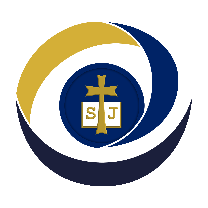 St Joseph’s Catholic Primary SchoolStatutory TestsAttainmentSt Joseph’sNational AverageEYFSGLD 73%67%YEAR 1PHONICS90%79%End of KS1 – EXP+EGPS (optional)n/an/aReading 80%69%Writing 73%60%Maths 73%70%Combined RWM 70%56%Greater DepthEGPS (optional)n/an/aReading 30%19%Writing 20%8%Maths 20%16%Combined RWM 13%6%Year 4 multiplication check50% 25/25AVG 23.527% (*2022)19.8 (*2022)End of KS2 Attainment (EXP+)EPGS 80%72%Reading 77%73%Writing 77%71%Maths83%73%Combined RWM: 70%59%Greater DepthEPGS  46%30%Reading 43%29%Writing23%13%Maths40%24%Combined RWM 26%9%Progress Reading1.0n/aWriting0.3n/aMaths0.7n/a